ГОСУДАРСТВЕННЫЙ СОВЕТ - ХАСЭ РЕСПУБЛИКИ АДЫГЕЯПОСТАНОВЛЕНИЕот 24 марта 2010 г. N 1397-ГСОБ ОБЕСПЕЧЕНИИ ДОСТУПАК ИНФОРМАЦИИ О ДЕЯТЕЛЬНОСТИ ГОСУДАРСТВЕННОГО СОВЕТА - ХАСЭРЕСПУБЛИКИ АДЫГЕЯВ целях обеспечения реализации Федерального закона от 9 февраля 2009 года N 8-ФЗ "Об обеспечении доступа к информации о деятельности государственных органов и органов местного самоуправления" Государственный Совет - Хасэ Республики Адыгея постановляет:(в ред. Постановления ГС - Хасэ Республики Адыгея от 31.05.2023 N 516-ГС)1. Утратил силу с 31 мая 2023 года. - Постановление ГС - Хасэ Республики Адыгея от 31.05.2023 N 516-ГС.2. Утвердить:1) Порядок организации доступа к информации о деятельности Государственного Совета - Хасэ Республики Адыгея согласно приложению N 1;2) Положение об официальном Интернет-сайте Государственного Совета - Хасэ Республики Адыгея согласно приложению N 2;(в ред. Постановления ГС - Хасэ Республики Адыгея от 31.05.2023 N 516-ГС)3) Перечень информации о деятельности Государственного Совета - Хасэ Республики Адыгея, обязательной для размещения на официальном Интернет-сайте Государственного Совета - Хасэ Республики Адыгея, согласно приложению N 3.(в ред. Постановления ГС - Хасэ Республики Адыгея от 31.05.2023 N 516-ГС)3. Поручить Председателю Государственного Совета - Хасэ Республики Адыгея осуществлять контроль за обеспечением доступа к информации о деятельности Государственного Совета - Хасэ Республики Адыгея.4. Руководителю Аппарата Государственного Совета - Хасэ Республики Адыгея в рамках его компетенции принять меры по обеспечению реализации настоящего постановления.5. Настоящее постановление вступает в силу по истечении 10 дней со дня его официального опубликования.ПредседательГосударственного Совета - ХасэРеспублики АдыгеяА.Г.ИВАНОВПриложение N 1к постановлениюГосударственного Совета - ХасэРеспублики Адыгеяот 24 марта 2010 г. N 1397-ГСПОРЯДОКОРГАНИЗАЦИИ ДОСТУПА К ИНФОРМАЦИИ О ДЕЯТЕЛЬНОСТИГОСУДАРСТВЕННОГО СОВЕТА - ХАСЭ РЕСПУБЛИКИ АДЫГЕЯ1. Понятия и термины, используемые в настоящем Порядке, применяются в значениях, определенных Федеральным законом от 9 февраля 2009 года N 8-ФЗ "Об обеспечении доступа к информации о деятельности государственных органов и органов местного самоуправления" (далее - Федеральный закон).(п. 1 в ред. Постановления ГС - Хасэ Республики Адыгея от 31.05.2023 N 516-ГС)2. Доступ к информации о деятельности Государственного Совета - Хасэ Республики Адыгея обеспечивается следующими способами:1) обнародование (опубликование) Государственным Советом - Хасэ Республики Адыгея информации о своей деятельности в средствах массовой информации;2) размещение информации о деятельности Государственного Совета - Хасэ Республики Адыгея в сети Интернет;2(1)) размещение информации о деятельности Государственного Совета - Хасэ Республики Адыгея в социальных сетях Telegram (https://web.telegram.org/k/#@gshra), "ВКонтакте" (https://vk.com/gshraru), "Одноклассники" (https://ok.ru/gshra);(пп. 2(1) введен Постановлением ГС - Хасэ Республики Адыгея от 31.05.2023 N 516-ГС)3) ознакомление пользователей информацией с информацией о деятельности Государственного Совета - Хасэ Республики Адыгея в помещениях, занимаемых Государственным Советом - Хасэ Республики Адыгея;4) предоставление пользователям информацией по их запросу информации о деятельности Государственного Совета - Хасэ Республики Адыгея;5) присутствие граждан (физических лиц), в том числе представителей организаций (юридических лиц), общественных объединений, государственных органов и органов местного самоуправления, на заседаниях Государственного Совета - Хасэ Республики Адыгея, его комитетов;(пп. 5 введен Постановлением ГС - Хасэ Республики Адыгея от 26.05.2010 N 1458-ГС)6) трансляция открытых заседаний Государственного Совета - Хасэ Республики Адыгея на официальном Интернет-сайте Государственного Совета - Хасэ Республики Адыгея.(пп. 6 введен Постановлением ГС - Хасэ Республики Адыгея от 26.04.2017 N 191-ГС; в ред. Постановления ГС - Хасэ Республики Адыгея от 31.05.2023 N 516-ГС)3. Обнародование (опубликование) информации о деятельности Государственного Совета - Хасэ Республики Адыгея в средствах массовой информации осуществляется в соответствии с федеральным законодательством о средствах массовой информации.4. Размещение информации о деятельности Государственного Совета - Хасэ Республики Адыгея в сети Интернет осуществляется в соответствии с Перечнем информации о деятельности Государственного Совета - Хасэ Республики Адыгея, обязательной для размещения на официальном Интернет-сайте Государственного Совета - Хасэ Республики Адыгея.(в ред. Постановления ГС - Хасэ Республики Адыгея от 31.05.2023 N 516-ГС)5. Ознакомление пользователей информацией с информацией о деятельности Государственного Совета - Хасэ Республики Адыгея в помещениях, занимаемых Государственным Советом - Хасэ Республики Адыгея, осуществляется через информационный стенд, размещенный на 4 этаже в административном здании Главы Республики Адыгея, Государственного Совета - Хасэ Республики Адыгея и Кабинета Министров Республики Адыгея по адресу: г. Майкоп, ул. Жуковского, 22. Вход в административное здание осуществляется в соответствии с Распоряжением Президента Республики Адыгея от 1 марта 2007 года N 19-РП "О Порядке пропуска в административное здание Президента Республики Адыгея, Государственного Совета - Хасэ Республики Адыгея и Кабинета Министров Республики Адыгея".(в ред. Постановления ГС - Хасэ Республики Адыгея от 25.04.2012 N 318-ГС)5.1. Присутствие граждан (физических лиц), в том числе представителей организаций (юридических лиц), общественных объединений, государственных органов и органов местного самоуправления, на заседаниях Государственного Совета - Хасэ Республики Адыгея, его комитетов обеспечивается в соответствии с Регламентом Государственного Совета - Хасэ Республики Адыгея.(п. 5.1 введен Постановлением ГС - Хасэ Республики Адыгея от 26.05.2010 N 1458-ГС)6. Регистрацию запросов о предоставлении информации о деятельности Государственного Совета - Хасэ Республики Адыгея, поступивших в Государственный Совет - Хасэ Республики Адыгея в письменной форме на бумажном носителе и (или) по адресу электронной почты, а также контроль за своевременностью ответов на указанные запросы осуществляет Управление делами Аппарата Государственного Совета - Хасэ Республики Адыгея.7. Рассмотрение запросов, указанных в пункте 6 настоящего Порядка, осуществляется в порядке и сроки, установленные статьей 18 Федерального закона.(в ред. Постановления ГС - Хасэ Республики Адыгея от 31.05.2023 N 516-ГС)Приложение N 2к постановлениюГосударственного Совета - ХасэРеспублики Адыгеяот 24 марта 2010 г. N 1397-ГСПОЛОЖЕНИЕОБ ОФИЦИАЛЬНОМ ИНТЕРНЕТ-САЙТЕ ГОСУДАРСТВЕННОГОСОВЕТА - ХАСЭ РЕСПУБЛИКИ АДЫГЕЯУтратило силу с 31 мая 2023 года. - Постановление ГС - Хасэ Республики Адыгея от 31.05.2023 N 516-ГС.Приложение N 3к постановлениюГосударственного Совета - ХасэРеспублики Адыгеяот 24 марта 2010 г. N 1397-ГСПЕРЕЧЕНЬИНФОРМАЦИИ О ДЕЯТЕЛЬНОСТИ ГОСУДАРСТВЕННОГОСОВЕТА - ХАСЭ РЕСПУБЛИКИ АДЫГЕЯ, ОБЯЗАТЕЛЬНОЙ ДЛЯРАЗМЕЩЕНИЯ НА ОФИЦИАЛЬНОМ ИНТЕРНЕТ-САЙТЕ ГОСУДАРСТВЕННОГОСОВЕТА - ХАСЭ РЕСПУБЛИКИ АДЫГЕЯ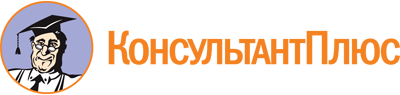 Постановление ГС - Хасэ Республики Адыгея от 24.03.2010 N 1397-ГС
(ред. от 31.05.2023)
"Об обеспечении доступа к информации о деятельности Государственного Совета - Хасэ Республики Адыгея"
(вместе с "Порядком организации доступа к информации о деятельности Государственного Совета - Хасэ Республики Адыгея", "Положением об официальном интернет-сайте Государственного Совета - Хасэ Республики Адыгея", "Перечнем информации о деятельности Государственного Совета - Хасэ Республики Адыгея, обязательной для размещения на официальном интернет-сайте Государственного Совета - Хасэ Республики Адыгея")Документ предоставлен КонсультантПлюс

www.consultant.ru

Дата сохранения: 11.11.2023
 Список изменяющих документов(в ред. Постановлений ГС - Хасэ Республики Адыгеяот 26.05.2010 N 1458-ГС, от 25.04.2012 N 318-ГС, от 24.07.2013 N 709-ГС,от 12.02.2014 N 852-ГС, от 26.04.2017 N 191-ГС, от 31.05.2023 N 516-ГС)Список изменяющих документов(в ред. Постановлений ГС - Хасэ Республики Адыгеяот 26.05.2010 N 1458-ГС, от 25.04.2012 N 318-ГС, от 26.04.2017 N 191-ГС,от 31.05.2023 N 516-ГС)Список изменяющих документов(в ред. Постановления ГС - Хасэ Республики Адыгея от 31.05.2023 N 516-ГС)Категория информацииПериодичность размещенияI. Общая информация о Республике АдыгеяI. Общая информация о Республике Адыгея1. Общие сведения о Республике АдыгеяПоддерживается в актуальном состоянии2. Исторический очерк о становлении государственности Адыгеи3. Интерактивная карта Республики Адыгея4. Конституция Республики Адыгея от 10 марта 1995 годаПоддерживается в актуальном состоянии5. Закон Республики Адыгея от 7 июня 2007 года N 90 "О государственных символах Республики Адыгея"Поддерживается в актуальном состоянии6. Информация о проводимых в Республике Адыгея выборахПоддерживается в актуальном состоянииII. Общая информация о Государственном Совете - Хасэ Республики АдыгеяII. Общая информация о Государственном Совете - Хасэ Республики Адыгея7. История образования Государственного Совета - Хасэ Республики АдыгеяПоддерживается в актуальном состоянии8. Структура Государственного Совета - Хасэ Республики АдыгеяВ течение 3 рабочих дней со дня вступления в силу соответствующего нормативного правового акта. Поддерживается в актуальном состоянии9. Депутатские объединения (фракции)В течение 3 рабочих дней со дня регистрации. Поддерживается в актуальном состоянии10. Депутаты Государственного Совета - Хасэ Республики Адыгея действующего созываВ течение 3 рабочих дней со дня первого заседания Государственного Совета - Хасэ Республики Адыгея действующегосозыва. Поддерживается в актуальном состоянии11. Депутаты Государственного Совета - Хасэ Республики Адыгея предыдущих созывов12. Нормативные правовые акты, регламентирующие деятельность Государственного Совета - Хасэ Республики АдыгеяВ течение 5 рабочих дней со дня вступления в силу соответствующих нормативных правовых и иных актов. Перечень законов и иных правовых актов поддерживается в актуальном состоянии13. Почтовый адрес, адрес электронной почты, ссылки на социальные сети, номера контактных телефонов для получения справочной информацииПоддерживается в актуальном состоянии14. Награды Государственного Совета - Хасэ Республики АдыгеяПоддерживается в актуальном состоянии15. Обобщенная информация о доходах, расходах, об имуществе и обязательствах имущественного характера депутатов действующего созываНе позднее 15 апреля года, следующего за отчетным периодом16. Положение об аккредитации журналистов при Государственном Совете - Хасэ Республики Адыгея, список аккредитованных журналистовПоддерживается в актуальном состоянии17. Информация о государственных закупках (активная ссылка на Единую информационную систему в сфере закупок (http://zakupki.gov.ru))18. Сведения об использовании Государственным Советом - Хасэ Республики Адыгея выделяемых бюджетных средствЕжегодно до 1 апреля19. Ведомости Государственного Совета - Хасэ Республики АдыгеяВ течение месяца после заседания20. Информационно-аналитический бюллетеньЕжегодноIII. Информация о законотворческой деятельности Государственного Совета - Хасэ Республики АдыгеяIII. Информация о законотворческой деятельности Государственного Совета - Хасэ Республики Адыгея21. План законотворческой и контрольной деятельности Государственного Совета - Хасэ Республики Адыгея на текущий годВ течение 5 дней со дня вступления в силу соответствующего постановления Государственного Совета - Хасэ Республики Адыгея22. Законы и иные нормативные правовые акты, принятые Государственным Советом - Хасэ Республики Адыгея, включая сведения о внесении в них изменений, признании их утратившими силу, признании их судом недействующимиВ течение 1 рабочего дня со дня обнародования Главой Республики Адыгея23. Проекты законов и иных нормативных правовых актов, внесенных в Государственный Совет - Хасэ Республики АдыгеяВ течение 1 рабочего дня после направления для подготовки и представления заключений и замечаний в соответствии со статьей 90 Регламента Государственного Совета - Хасэ Республики АдыгеяIV. Информация о текущей деятельности Государственного Совета - Хасэ Республики АдыгеяIV. Информация о текущей деятельности Государственного Совета - Хасэ Республики Адыгея24. Информация о мероприятиях, проводимых Государственным Советом - Хасэ Республики АдыгеяВ течение 1 рабочего дня после окончания указанных мероприятий25. Информация об участии Председателя Государственного Совета - Хасэ Республики Адыгея, заместителей Председателя Государственного Совета - Хасэ Республики Адыгея - председателей комитетов, председателей комитетов и комиссии Государственного Совета - Хасэ Республики Адыгея, депутатов Государственного Совета - Хасэ Республики Адыгея в мероприятиях, проводимых в Республике Адыгея и за ее пределамиВ течение 1 рабочего дня после окончания указанных мероприятий26. Вопросы, планируемые к рассмотрению на заседаниях комитетов, комиссии Государственного Совета - Хасэ Республики АдыгеяЗа 3 дня до заседаний комитетов, комиссии27. Порядок присутствия граждан и представителей организаций на заседаниях Государственного Совета - Хасэ Республики Адыгея, его комитетов и комиссииПоддерживается в актуальном состоянии28. Прямая трансляция открытых заседаний Государственного Совета - Хасэ Республики АдыгеяВо время открытых заседаний29. Видеоархив открытых заседаний Государственного Совета - Хасэ Республики АдыгеяВ течение 10 дней после проведения открытого заседанияV. Работа Государственного Совета - Хасэ Республики Адыгея с обращениями гражданV. Работа Государственного Совета - Хасэ Республики Адыгея с обращениями граждан30. График приема граждан депутатами Государственного Совета - Хасэ Республики АдыгеяПоддерживается в актуальном состоянии31. Порядок рассмотрения обращений граждан депутатами Государственного Совета - Хасэ Республики АдыгеяПоддерживается в актуальном состоянии32. Фамилия, имя и отчество руководителя подразделения Аппарата или иного должностного лица, к полномочиям которого отнесена организация приема гражданВ течение 5 рабочих дней со дня назначения. Поддерживается в актуальном состоянии33. Интернет-приемная Государственного Совета - Хасэ Республики Адыгея34. Обзор обращений граждан в Государственный Совет - Хасэ Республики АдыгеяЕжегодноVI. Информация о деятельности Южно-Российской Парламентской Ассоциации (далее - ЮРПА)VI. Информация о деятельности Южно-Российской Парламентской Ассоциации (далее - ЮРПА)35. История создания ЮРПАПоддерживается в актуальном состоянии36. Учредительные документы ЮРПАПоддерживается в актуальном состоянии37. Комитеты ЮРПАПоддерживается в актуальном состоянии38. Состав делегации Государственного Совета - Хасэ Республики Адыгея действующего созыва в ЮРПАВ течение 5 дней после принятия соответствующего постановления Государственного Совета - Хасэ Республики Адыгея39. Конференции ЮРПАВ течение 5 рабочих дней после проведения Конференции ЮРПА40. Справочник ЮРПАВ течение 3 дней со дня опубликования41. Фотогалерея ЮРПАПоддерживается в актуальном состоянииVII. Информация о текущей деятельности Молодежного парламента при Государственном Совете - Хасэ Республики Адыгея (далее - Молодежный парламент)VII. Информация о текущей деятельности Молодежного парламента при Государственном Совете - Хасэ Республики Адыгея (далее - Молодежный парламент)42. Информация о Молодежном парламенте с момента его созданияПоддерживается в актуальном состоянии43. Регламентирующие документыПоддерживается в актуальном состоянии44. Структура Молодежного парламентаВ течение 3 рабочих дней со дня принятия соответствующего решения45. Состав Молодежного парламента действующего созываВ течение 3 рабочих дней со дня вступления в силу соответствующего постановления Государственного Совета - Хасэ Республики Адыгея46. Составы Молодежных парламентов предыдущих созывов47. Информация о мероприятиях Молодежного парламента, об участии председателя, заместителя председателя и членов Молодежного парламента в мероприятиях, проводимых в Республике Адыгея и за ее пределамиВ течение 1 рабочего дня после окончания указанных мероприятийVIII. Аппарат Государственного Совета - Хасэ Республики Адыгея (далее - Аппарат)VIII. Аппарат Государственного Совета - Хасэ Республики Адыгея (далее - Аппарат)48. Положение об АппаратеПоддерживается в актуальном состоянии49. Структура АппаратаВ течение 3 рабочих дней со дня вступления в силу соответствующего постановления Государственного Совета - Хасэ Республики Адыгея. Поддерживается в актуальном состоянии50. Порядок поступления граждан на государственную гражданскую службуПоддерживается в актуальном состоянии51. Сведения о вакантных должностях государственной гражданской службы, имеющихся в Государственном Совете - Хасэ Республики АдыгеяВ течение 3 рабочих дней после объявления вакантной должности52. Номера телефонов, по которым можно получить информацию по вопросу замещения вакантных должностей в Государственном Совете - Хасэ Республики АдыгеяПоддерживается в актуальном состоянии53. Квалификационные требования к кандидатам на замещение вакантных должностей государственной гражданской службыВ течение 3 рабочих дней после объявления вакантной должности54. Условия и результаты конкурсов на замещение вакантных должностей государственной гражданской службыУсловия конкурса размещаются не позднее 5 рабочих дней со дня принятия решения об объявлении конкурса. Результаты - в течение 3 рабочих дней после проведения конкурса55. Информация о работе комиссии Аппарата по соблюдению требований к служебному поведению государственных гражданских служащих Республики Адыгея и урегулированию конфликта интересовПоддерживается в актуальном состоянии56. Сведения о доходах, расходах, об имуществе и обязательствах имущественного характера государственных гражданских служащихВ течение 14 рабочих дней после истечения срока, установленного для их подачиIX. Иная информация по вопросам, связанным с деятельностью Государственного Совета - Хасэ Республики АдыгеяIX. Иная информация по вопросам, связанным с деятельностью Государственного Совета - Хасэ Республики Адыгея